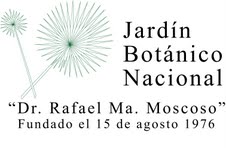 JARDIN BOTANICO  NACIONAL “Dr. Rafael Ma. Moscoso”“Año  del desarrollo Agroforestal”Estadística de la OAI Enero 2017 Cantidad de información solicitada      Medios UtilizadosMes FísicoElectrónicoTotal enero1Total de periodo1